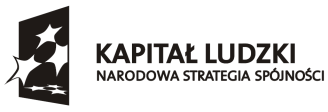 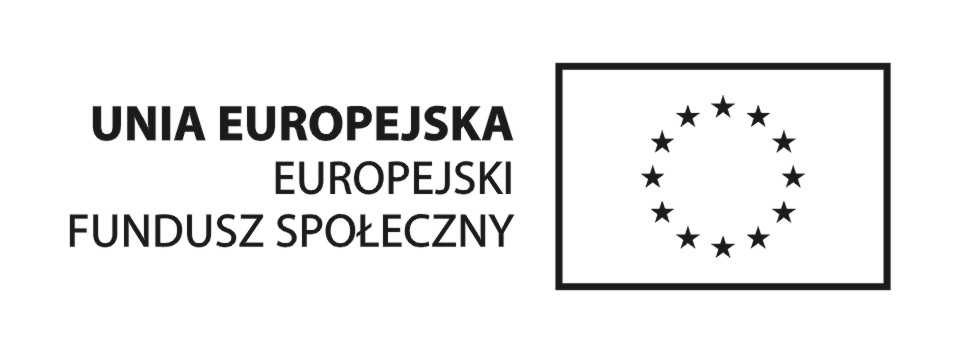 Projekt współfinansowany przez Unię Europejską w ramach Europejskiego Funduszu SpołecznegoZałącznik do oferty - Parametry programy IZamawiający dopuszcza zaoferowanie programów równoważnych do urządzeń wskazanych w załączniku A do Zapytania ofertowego, będących produktami tożsamymi w kontekście obowiązującego standardu dla produktów wymaganych przez Zamawiającego.  Dopuszcza się programy o parametrach lepszych od wskazanych w opisie przedmiotu zamówienia (parametry minimalne). Należy do oferty dołączyć opis produktu równoważnego.NAZWAILOŚĆOPIS OFEROWANYCH PROGRAMÓWEdusensus Matematyka – pakiet profesjonalny MatŚwiat - oprogramowanie1TECHNIKI SZYBKIEGO UCZENIA SIĘ I CZYTANIA- oprogramowanie1Komplet plansz interaktywnych do j.polskiego, matematyki, przyrody, j. angielskiego1